Уважаемые родители! Тематическая неделька «Путь хлеба. Сельскохозяйственный труд»Задания для повторения1. Рассказать ребенку, какое значение имеет хлеб для людей, как много разных профессий трудится, чтобы у нас на столе появился хлеб. Помочь запомнить информацию. 
2. Сформировать обобщающее понятие "злаки": овес, пшеница, рожь. 
3. В булочной обратить внимание, какие продаются хлебобулочные изделия. 
4. Обратить внимание ребенка при покупке хлеба на его вкус, запах. Вспомнить, из чего пекут хлеб. 
5. Рассмотреть зерно (по возможности или интернет-ресурсы), муку. 
6. С детьми поговорить о труде людей, которые выращивают хлеб. Вспомнить слова: плуг, борона, сеялка, комбайн, мельница.
7. Словарная работа.
Объяснить ребенку значение слов: убирать, жать, молоть, печь. 
8. Упражнение "Подбери признак" на подбор и согласование существительных с прилагательными.Хлеб (какой?) - ...
Булка (какая?) - ...
9. Упражнение в падежном согласовании "Вставь вместо паузы слово "хлеб".Я знаю пословицу о ...
Мама купила пшеничный...
Дети едят суп с...
Ваня пошел в магазин за...
Я не люблю, есть суп без...
У меня дома нет...10. Развитие связной устной речи Составить предложения из слов: хлеб, печь, мука, из.Составить рассказ по плану рисунку.
На листе рассказ запишите, для того, чтобы подсказать малышу.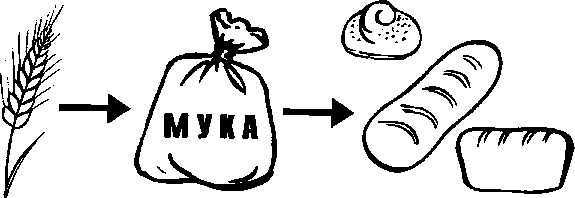 